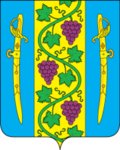 АДМИНИСТРАЦИЯ  ВЫШЕСТЕБЛИЕВСКОГОСЕЛЬСКОГО ПОСЕЛЕНИЯ ТЕМРЮКСКОГО РАЙОНА	РАСПОРЯЖЕНИЕот  10.06.2019 г.                                                                                                № 64 -рстаница ВышестеблиевскаяО графике полива дорог В связи с ремонтом центральной дороги в станице Вышестеблиевской, повлекшим увеличение трафика движения транспорта по улицам Октябрьская и Застаничная, имеющие Щебеночное покрытие:1.Утвердить график полива дорог в 8:00, 12:00, 15:00 часов ежедневно до завершения ремонтных работ.2.Работы по поливу дорог возложить на муниципальное унитарное предприятие «ЖКХ – Комфорт».3.Контроль за выполнением настоящего распоряжения возложить на заместителя главы Вышестеблиевского сельского поселения Темрюкского района  Н.Д. Шевченко.4.Настоящее постановление вступает в силу  со дня его подписания. Глава  Вышестеблиевского сельского поселения Темрюкского района                                                    П.К. Хаджиди